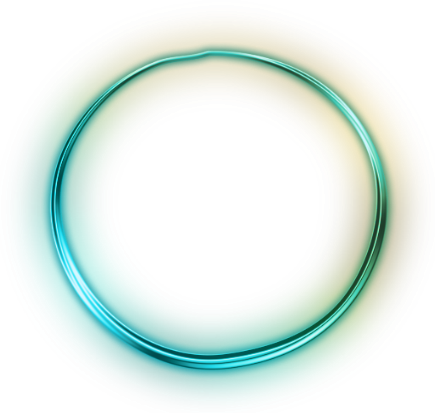 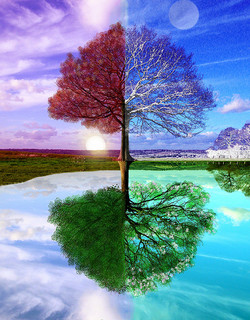 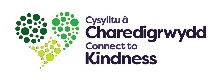 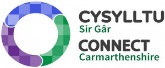 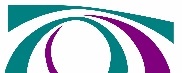 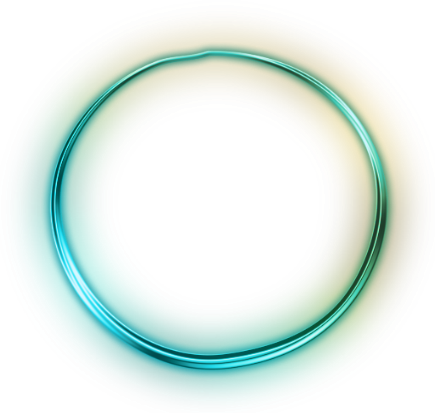 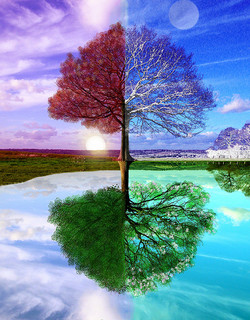 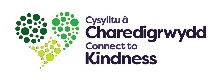 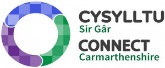 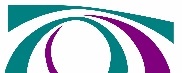 Rhwydwaith Amgylchedd Trydydd Sector Sir Gaerfyrddin #SirGârWerdd   #StraeonGwyrddSirGâr  	RHANNWCH EICH STORI  WERDDA yw eich cymuned wedi datblygu prosiect amgylcheddol gynaliadwy? Ydych chi'n mynd ati'n rhagweithiol i hyrwyddo 'ffordd o fyw' werdd? Ydych chi'n defnyddio 'Gwirfoddolwyr Gwyrdd'? Ydych chi'n elusen amgylcheddol ac/neu a yw eich elusen yn hyrwyddo ac yn annog 'neges werdd'?A yw eich busnes yn ymgysylltu â phrosesau ecogyfeillgar? Ydych chi'n gweithio tuag at fod yn gynaliadwy?Fel unigolyn ydych chi'n poeni am eich amgylchedd? Ydych chi'n ailgylchu? A ydych yn ymwneud ag unrhyw brosiectau sy'n gwneud hynny?Ydych chi'n mwynhau mannau gwyrdd?Mae Rhwydwaith Amgylchedd Trydydd Sector Sir Gaerfyrddin am godi ymwybyddiaeth o faterion amgylcheddol a rhannu enghreifftiau da o'r hyn sydd eisoes yn cael ei gyflawni gan grwpiau lleol e.e. y manteision o fod allan yn yr awyr iach ymhlith natur, diogelu'r amgylchedd, paratoi ar gyfer Newid yn yr Hinsawdd a gweithredu yn ei erbyn.BETH BYNNAG yw eich stori hoffem glywed amdani. Gallwch ddefnyddio'r templed canlynol fel canllaw neu gael eich arwain yn organig gan yr hyn rydych yn ei wneud i gyfrannu at gefnogi Sir Gaerfyrddin i fod fwy ymwybodol o'r amgylchedd. Defnyddiwch fformatau eich dewis – gwe-gamera, ffôn symudol, ffotograffau, PowerPoint, e-bost, recordio llais ... Bydd eich  straeon  yn  cael eu  coladu a'u  rhannu'n ddigidol.Anfonwch eich Stori Werdd at clare.pilborough@cavs.org.ukCarmarthenshire Third Sector Environment Network #GreenCarmarthenshire	#GreenStoriesSirGârSHARE YOUR GREEN STORY Has your community developed an environmentally sustainable project? Do you proactively promote a green ‘lifestyle’? Do you use ‘Green Volunteers’? Are you an environmental charity and/or does your charity promote and encourage a ‘green message’?Does your business engage with environmentally friendly processes? Are you working towards being sustainable?As an individual are you concerned about your environment? Do you recycle? Are you involved in any projects that do?Do you enjoy green spaces?Carmarthenshire Third Sector Environment Network want to raise awareness of environmental issues and share good examples of what is already being achieved by groups locally e.g. the benefits of being outdoors in nature, safeguarding the environment, preparing for and acting against Climate Change.WHATEVER your story we would like to hear about it. You can use the following template as a guide or be guided organically by what it is that you are doing to contribute to supporting a more environmentally aware Carmarthenshire. Use the formats of your choice – webcam, mobile phone, photographs, PowerPoint, an email, voice recording … Your stories will be collated and shared digitally.Please send your Green Story to clare.pilborough@cavs.org.ukManylion Stori WerddGreen Story DetailsEnwNameCyfeiriad e-bostEmail address Enw'r grŵp\sefydliad?Name of group\organisation?Enw'r prosiect\stori?Name of project\story?Beth sy'n digwydd? Canlyniadau'r prosiect?What is happening? Project outcomes?Pwy sy'n cymryd rhan? Efallai canolbwyntio ar un person i adrodd y stori drwy eu llygaid \persbectif - Neu adrodd drwy leisiau lluosog.Who is involved? Perhaps focus on one person to tell the story through their eyes \perspective - Or tell through multiple voices.Beth yw'r manteision i'r gymuned?What are the benefits for the community?Unrhyw heriau?Any challenges?Gwersi i'w dysgu.Lessons to be learnt.Symud ymlaen – beth sydd nesaf?Moving forward – what is next?Sut gall eraill helpu / cymryd rhan?How can others help / get involved?Pa wahaniaeth y mae hyn wedi'i wneud i chi?What difference has this made to you?Cyfeiriad y wefanWebsite addressCysylltiadau Cyfryngau CymdeithasolSocial Media linksCofiwch gynnwys ffotograffau os ydych yn llenwi'r ffurflen hon.Anfonwch eich Stori Werdd at clare.pilborough@cavs.org.ukEfallai y bydd unrhyw wybodaeth rydych chi'n ei rhannu gyda ni yn cael ei rhannu ar ein gwefannau, llwyfannau cyfryngau cymdeithasol ac ati.Cofiwch gynnwys ffotograffau os ydych yn llenwi'r ffurflen hon.Anfonwch eich Stori Werdd at clare.pilborough@cavs.org.ukEfallai y bydd unrhyw wybodaeth rydych chi'n ei rhannu gyda ni yn cael ei rhannu ar ein gwefannau, llwyfannau cyfryngau cymdeithasol ac ati.Please remember to include photographs if you are completing this form.Please send your Green Story to clare.pilborough@cavs.org.ukAny information you share with us may be shared on our websites, social media platforms etc.Please remember to include photographs if you are completing this form.Please send your Green Story to clare.pilborough@cavs.org.ukAny information you share with us may be shared on our websites, social media platforms etc.